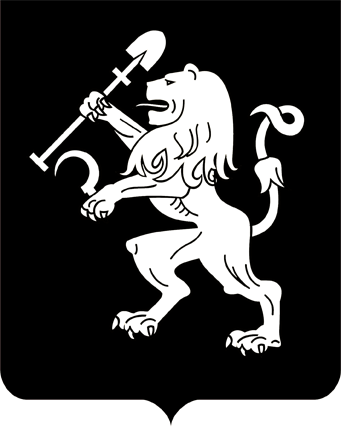 АДМИНИСТРАЦИЯ ГОРОДА КРАСНОЯРСКАРАСПОРЯЖЕНИЕО внесении изменений в распоряжение администрации городаот 07.10.2019 № 324-рВ целях приведения правовых актов администрации города в соответствие с законодательством, руководствуясь статьями 41, 58, 59 Устава города Красноярска: Внести в Положение о комиссии по соблюдению требований              к служебному поведению муниципальных служащих администрации города Красноярска, представителем нанимателя (работодателем)                    в отношении которых является Глава города Красноярска, муниципальных служащих органов администрации города Красноярска, не наделенных правами юридического лица, и урегулированию конфликта              интересов на муниципальной службе, утвержденное распоряжением             администрации города от 07.10.2019 № 324-р, следующие изменения:1) в пункте 16, абзаце первом пункта 17, абзаце первом, подпунктах 1, 3 пункта 18 слова «в подпунктах 2, 4, 7 пункта 12» заменить              словами «в подпунктах 2, 4, 7, 9 пункта 12»;2) в подпункте 3 пункта 18 слова «с пунктами 27, 29, 32 настоящего Положения» заменить словами «с пунктами 27, 29, 32, 33.1 настоящего Положения». Настоящее распоряжение опубликовать в газете «Городские    новости» и разместить на официальном сайте администрации города.Исполняющий обязанностиГлавы города 			      А.Б. Шувалов06.05.2024№ 146-р